N.B.LE PARTITE IN CASA DEL BRACIGLIANO SONO STATE PREVISTE TUTTE A BOLANO.QUANDO SARÀ DISPONIBILE IL CAMPO DI BRACIGLIANO LE PARTITE SI GIOCHERANNO A BRACIGLIANO ALLA STESSA ORA E LO STESSO GIORNO.(*) PROBLEMA CAMPO…(*) PROBLEMA CAMPO…QUARTI DI FINALE (play off) sabato 11 MAGGIO 2019TERZA vs SESTA della classifica generale.QUARTA vs QUINTA della classifica generale.SEMIFINALI (play off) sabato 18 MAGGIO 20191^ classificata contro la squadra qualificata dei quarti di finale con il PEGGIOR piazzamento nella classifica generale;2^ classificata contro l’altra squadra qualificata dei quarti di finale.FINALE (play off) sabato 25 MAGGIO 2019IL COMITATO ORGANIZZATORE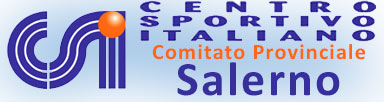 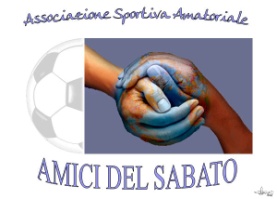 29° CAMPIONATO DI CALCIO AMATORIALE"CITTA' DI PENTA"2018 - 2019-27° Memorial "Giovanni CELENTA"- Coppa Miglior Portiere -__________________________________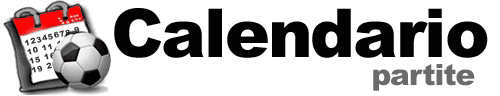 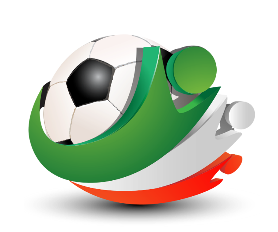 11/10/2018ANDATA1ª giornata1ª giornata1ª giornata1ª giornata1ª giornata1ª giornata19-20-21OTTOBRE 201819-20-21OTTOBRE 201819-20-21OTTOBRE 201819-20-21OTTOBRE 201819-20-21OTTOBRE 201819-20-21OTTOBRE 2018GIORNODATAORACAMPOVENERDÌ1920.15BOLANOBRACIGLIANOF.C. OVER SALERNOSABATO2015:15BOLANOCALCIO CLUB 1988ANTICHI VALORI 1912 SOLOFRASABATO2016.15SAN MANGOPELLEZZANO OVER 35 OVER 35ASD A.C. CALVANICODOMENICA219.00M.S.SEVERINOLANCUSI STORYA.C. FISCIANO V. IEMMODOMENICA2110.00BARONISSIAQUILOTTI IRNO SENIORSANTOS PENTADOMENICA2110.15SAN MANGOBARONISSI CALCIOA.C. PENTA2ª giornata2ª giornata2ª giornata2ª giornata2ª giornata2ª giornata27-28OTTOBRE 201827-28OTTOBRE 201827-28OTTOBRE 201827-28OTTOBRE 201827-28OTTOBRE 201827-28OTTOBRE 2018GIORNODATAORACAMPOVENERDÌ2620.15BOLANOBRACIGLIANOSANTOS PENTASABATO2715.00MONTOROA.C. FISCIANO V. IEMMOAQUILOTTI IRNO SENIORSABATO2715.15BOLANOA.C. PENTAPELLEZZANO OVER 35 OVER 35SABATO2716.15SAN MANGOASD A.C. CALVANICOLANCUSI STORYDOMENICA289.00M.S.SEVERINOANTICHI VALORI 1912 SOLOFRABARONISSI CALCIODOMENICA2810.15SAN MANGOF.C. OVER SALERNOCALCIO CLUB 19883ª giornata3ª giornata3ª giornata3ª giornata3ª giornata3ª giornata10-11NOVEMBRE 201810-11NOVEMBRE 201810-11NOVEMBRE 201810-11NOVEMBRE 201810-11NOVEMBRE 201810-11NOVEMBRE 2018GIORNODATAORACAMPOSABATO1015.00MONTOROA.C. FISCIANO V. IEMMO BARONISSI CALCIOSABATO1015.15BOLANOA.C. PENTAANTICHI VALORI 1912 SOLOFRASABATO1016.15SAN MANGOPELLEZZANO OVER 35SANTOS PENTADOMENICA119.00M.S.SEVERINOLANCUSI STORYBRACIGLIANODOMENICA1110.00BARONISSIAQUILOTTI IRNO SENIORCALCIO CLUB 1988DOMENICA1110.15SAN MANGOF.C. OVER SALERNOASD A.C. CALVANICO4ª giornata4ª giornata4ª giornata4ª giornata4ª giornata4ª giornata16-17-18NOVEMBRE 201816-17-18NOVEMBRE 201816-17-18NOVEMBRE 201816-17-18NOVEMBRE 201816-17-18NOVEMBRE 201816-17-18NOVEMBRE 2018GIORNODATAORACAMPOVENERDÌ1620.15BOLANOBRACIGLIANOA.C. FISCIANO V. IEMMO SABATO1715.15BOLANOCALCIO CLUB 1988SANTOS PENTASABATO1716.15SAN MANGOASD A.C. CALVANICOA.C. PENTADOMENICA189.00M.S.SEVERINOANTICHI VALORI 1912 SOLOFRAPELLEZZANO OVER 35DOMENICA1810.00BARONISSIAQUILOTTI IRNO SENIORLANCUSI STORYDOMENICA1810.15SAN MANGOF.C. OVER SALERNOBARONISSI CALCIO5ª giornata5ª giornata5ª giornata5ª giornata5ª giornata5ª giornata23-24-25NOVEMBRE 201823-24-25NOVEMBRE 201823-24-25NOVEMBRE 201823-24-25NOVEMBRE 201823-24-25NOVEMBRE 201823-24-25NOVEMBRE 2018GIORNODATAORACAMPOVENERDÌ2320.15BOLANOBRACIGLIANOCALCIO CLUB 1988SABATO2415.15CAPEZZANOSANTOS PENTAASD A.C. CALVANICOSABATO2415.15BOLANOA.C. PENTAF.C. OVER SALERNOSABATO2416.15SAN MANGOPELLEZZANO OVER 35A.C. FISCIANO V. IEMMODOMENICA259.00M.S.SEVERINOLANCUSI STORYANTICHI VALORI 1912 SOLOFRADOMENICA2510.15SAN MANGOBARONISSI CALCIOAQUILOTTI IRNO SENIOR6ª giornata6ª giornata6ª giornata6ª giornata6ª giornata6ª giornata1-2DICEMBRE 20181-2DICEMBRE 20181-2DICEMBRE 20181-2DICEMBRE 20181-2DICEMBRE 20181-2DICEMBRE 2018GIORNODATAORACAMPOSABATO115.00MONTOROA.C. FISCIANO V. IEMMOANTICHI VALORI 1912 SOLOFRASABATO115.15BOLANOCALCIO CLUB 1988PELLEZZANO OVER 35SABATO116.15SAN MANGOASD A.C. CALVANICOBRACIGLIANODOMENICA29.00M.S.SEVERINOLANCUSI STORYBARONISSI CALCIODOMENICA210.00BARONISSIAQUILOTTI IRNO SENIORA.C. PENTADOMENICA210.15SAN MANGOF.C. OVER SALERNOSANTOS PENTA7ª giornata7ª giornata7ª giornata7ª giornata7ª giornata7ª giornata15-16DICEMBRE 201815-16DICEMBRE 201815-16DICEMBRE 201815-16DICEMBRE 201815-16DICEMBRE 201815-16DICEMBRE 2018GIORNODATAORACAMPOSABATO1515.15CAPEZZANOSANTOS PENTAA.C. PENTASABATO1515.15BOLANOCALCIO CLUB 1988LANCUSI STORYSABATO1516.15SAN MANGOASD A.C. CALVANICOA.C. FISCIANO V. IEMMODOMENICA169.00M.S.SEVERINOANTICHI VALORI 1912 SOLOFRAF.C. OVER SALERNODOMENICA1610.00BARONISSIAQUILOTTI IRNO SENIORPELLEZZANO OVER 35DOMENICA1610.15SAN MANGOBARONISSI CALCIOBRACIGLIANO 8ª giornata8ª giornata8ª giornata8ª giornata8ª giornata8ª giornata12-13GENNAIO 201912-13GENNAIO 201912-13GENNAIO 201912-13GENNAIO 201912-13GENNAIO 201912-13GENNAIO 2019GIORNODATAORACAMPOSABATO1215.00MONTOROA.C. FISCIANO V. IEMMOF.C. OVER SALERNOSABATO1215.15CAPEZZANOSANTOS PENTALANCUSI STORYSABATO1215.15BOLANOA.C. PENTABRACIGLIANOSABATO1216.15SAN MANGOASD A.C. CALVANICOCALCIO CLUB 1988DOMENICA139.00M.S.SEVERINOANTICHI VALORI 1912 SOLOFRAAQUILOTTI IRNO SENIORDOMENICA1310.15SAN MANGOBARONISSI CALCIOPELLEZZANO OVER 359ª giornata9ª giornata9ª giornata9ª giornata9ª giornata9ª giornata18-19-20GENNAIO 201918-19-20GENNAIO 201918-19-20GENNAIO 201918-19-20GENNAIO 201918-19-20GENNAIO 201918-19-20GENNAIO 2019GIORNODATAORACAMPOVENERDÌ1820.15BOLANOBRACIGLIANOAQUILOTTI IRNO SENIORSABATO1915.15BOLANOCALCIO CLUB 1988A.C. FISCIANO V. IEMMO SABATO1915.15CAPEZZANOSANTOS PENTABARONISSI CALCIOSABATO1916.15SAN MANGOASD A.C. CALVANICOANTICHI VALORI 1912 SOLOFRADOMENICA209.00M.S.SEVERINOLANCUSI STORYA.C. PENTADOMENICA2010.15SAN MANGOF.C. OVER SALERNOPELLEZZANO OVER 3510ª giornata10ª giornata10ª giornata10ª giornata10ª giornata10ª giornata26-27GENNAIO 201926-27GENNAIO 201926-27GENNAIO 201926-27GENNAIO 201926-27GENNAIO 201926-27GENNAIO 2019GIORNODATAORACAMPOSABATO2616.15SAN MANGOPELLEZZANO OVER 35BRACIGLIANOSABATO2615.15CAPEZZANOSANTOS PENTAANTICHI VALORI 1912 SOLOFRASABATO2615.15BOLANOA.C. PENTAA.C. FISCIANO V. IEMMODOMENICA2710.15SAN MANGOBARONISSI CALCIOCALCIO CLUB 1988DOMENICA279.00M.S.SEVERINOLANCUSI STORYF.C. OVER SALERNODOMENICA2710.00BARONISSIAQUILOTTI IRNO SENIORASD A.C. CALVANICO11ª giornata11ª giornata11ª giornata11ª giornata11ª giornata11ª giornata2-3FEBBRAIO 20192-3FEBBRAIO 20192-3FEBBRAIO 20192-3FEBBRAIO 20192-3FEBBRAIO 20192-3FEBBRAIO 2019GIORNODATAORACAMPOSABATO215.00MONTOROA.C. FISCIANO V. IEMMOSANTOS PENTASABATO215.15BOLANOCALCIO CLUB 1988A.C. PENTASABATO216.15SAN MANGOPELLEZZANO OVER 35LANCUSI STORYDOMENICA39.00M.S.SEVERINOANTICHI VALORI 1912 SOLOFRABRACIGLIANODOMENICA310.00BARONISSIAQUILOTTI IRNO SENIORF.C. OVER SALERNODOMENICA310.15SAN MANGOBARONISSI CALCIOASD A.C. CALVANICORITORNO12ª giornata12ª giornata12ª giornata12ª giornata12ª giornata12ª giornata9-10FEBBRAIO 20199-10FEBBRAIO 20199-10FEBBRAIO 20199-10FEBBRAIO 20199-10FEBBRAIO 20199-10FEBBRAIO 2019GIORNODATAORACAMPOSABATO915.00MONTOROA.C. FISCIANO V. IEMMOLANCUSI STORYSABATO915.15CAPEZZANOSANTOS PENTA AQUILOTTI IRNO SENIORSABATO915.15BOLANOA.C. PENTABARONISSI CALCIO SABATO916.15SAN MANGOASD A.C. CALVANICOPELLEZZANO OVER 35DOMENICA109.00M.S.SEVERINOANTICHI VALORI 1912 SOLOFRACALCIO CLUB 1988 DOMENICA1010.15SAN MANGOF.C. OVER SALERNO BRACIGLIANO13ª giornata13ª giornata13ª giornata13ª giornata13ª giornata13ª giornata16-17FEBBRAIO 201916-17FEBBRAIO 201916-17FEBBRAIO 201916-17FEBBRAIO 201916-17FEBBRAIO 201916-17FEBBRAIO 2019GIORNODATAORACAMPOSABATO1615.15BOLANOCALCIO CLUB 1988F.C. OVER SALERNO SABATO1615.15CAPEZZANOSANTOS PENTABRACIGLIANO SABATO1616.15SAN MANGOPELLEZZANO OVER 35A.C. PENTA DOMENICA1710.00BARONISSIAQUILOTTI IRNO SENIORA.C. FISCIANO V. IEMMO DOMENICA179.00M.S.SEVERINOLANCUSI STORYASD A.C. CALVANICO DOMENICA1710.15SAN MANGOBARONISSI CALCIOANTICHI VALORI 1912 SOLOFRA 14ª giornata14ª giornata14ª giornata14ª giornata14ª giornata14ª giornata22-23-24FEBBRAIO 201922-23-24FEBBRAIO 201922-23-24FEBBRAIO 201922-23-24FEBBRAIO 201922-23-24FEBBRAIO 201922-23-24FEBBRAIO 2019GIORNODATAORACAMPOVENERDÌ2220.15BOLANOBRACIGLIANOLANCUSI STORY SABATO2315.15CAPEZZANO(*)SANTOS PENTAPELLEZZANO OVER 35SABATO2315.15BOLANOCALCIO CLUB 1988AQUILOTTI IRNO SENIOR SABATO2316.15SAN MANGOASD A.C. CALVANICOF.C. OVER SALERNO DOMENICA249.00M.S.SEVERINOANTICHI VALORI 1912 SOLOFRAA.C. PENTA DOMENICA2410.15SAN MANGOBARONISSI CALCIOA.C. FISCIANO V. IEMMO15ª giornata15ª giornata15ª giornata15ª giornata15ª giornata15ª giornata2-3MARZO 20192-3MARZO 20192-3MARZO 20192-3MARZO 20192-3MARZO 20192-3MARZO 2019GIORNODATAORACAMPOSABATO215.00MONTOROA.C. FISCIANO V. IEMMOBRACIGLIANO SABATO215.15CAPEZZANO(*)SANTOS PENTACALCIO CLUB 1988 SABATO215.15BOLANOA.C. PENTAASD A.C. CALVANICO SABATO216.15SAN MANGOPELLEZZANO OVER 35ANTICHI VALORI 1912 SOLOFRA DOMENICA39.00M.S.SEVERINOLANCUSI STORYAQUILOTTI IRNO SENIOR DOMENICA310.15SAN MANGOBARONISSI CALCIO F.C. OVER SALERNO16ª giornata16ª giornata16ª giornata16ª giornata16ª giornata16ª giornata9-10MARZO 20199-10MARZO 20199-10MARZO 20199-10MARZO 20199-10MARZO 20199-10MARZO 2019GIORNODATAORACAMPOSABATO915.00MONTOROA.C. FISCIANO V. IEMMOPELLEZZANO OVER 35 SABATO915.15BOLANOCALCIO CLUB 1988BRACIGLIANO SABATO916.15SAN MANGOASD A.C. CALVANICOSANTOS PENTA DOMENICA109.00M.S.SEVERINOANTICHI VALORI 1912 SOLOFRALANCUSI STORY DOMENICA1010.00BARONISSIAQUILOTTI IRNO SENIBARONISSI CALCIO ORDOMENICA1010.15SAN MANGOF.C. OVER SALERNOA.C. PENTA 17ª giornata17ª giornata17ª giornata17ª giornata17ª giornata17ª giornata15-16-17MARZO 201915-16-17MARZO 201915-16-17MARZO 201915-16-17MARZO 201915-16-17MARZO 201915-16-17MARZO 2019GIORNODATAORACAMPOVENERDÌ1520.15BOLANOBRACIGLIANOASD A.C. CALVANICO SABATO1615.15BOLANOA.C. PENTAAQUILOTTI IRNO SENIOR SABATO1615.15CAPEZZANOSANTOS PENTAF.C. OVER SALERNO SABATO1616.15SAN MANGOPELLEZZANO OVER 35CALCIO CLUB 1988DOMENICA179.00M.S.SEVERINOANTICHI VALORI 1912 SOLOFRAA.C. FISCIANO V. IEMMO DOMENICA1710.15SAN MANGOBARONISSI CALCIOLANCUSI STORY 18ª giornata18ª giornata18ª giornata18ª giornata18ª giornata18ª giornata22-23-24MARZO 201922-23-24MARZO 201922-23-24MARZO 201922-23-24MARZO 201922-23-24MARZO 201922-23-24MARZO 2019GIORNODATAORACAMPOVENERDÌ2220.15BOLANOBRACIGLIANOBARONISSI CALCIO SABATO2315.00MONTOROA.C. FISCIANO V. IEMMOASD A.C. CALVANICO SABATO2315.15BOLANOA.C. PENTASANTOS PENTA SABATO2316.15SAN MANGOPELLEZZANO OVER 35AQUILOTTI IRNO SENIOR DOMENICA249.00M.S.SEVERINOLANCUSI STORYCALCIO CLUB 1988 DOMENICA2410.15SAN MANGOF.C. OVER SALERNOANTICHI VALORI 1912 SOLOFRA 19ª giornata19ª giornata19ª giornata19ª giornata19ª giornata19ª giornata29-30-31MARZO 201929-30-31MARZO 201929-30-31MARZO 201929-30-31MARZO 201929-30-31MARZO 201929-30-31MARZO 2019GIORNODATAORACAMPOVENERDÌ2920.15BOLANOBRACIGLIANO A.C. PENTASABATO3015.15BOLANOCALCIO CLUB 1988ASD A.C. CALVANICO SABATO3016.15SAN MANGOPELLEZZANO OVER 35BARONISSI CALCIO DOMENICA319.00M.S.SEVERINOLANCUSI STORYSANTOS PENTA DOMENICA3110.00BARONISSIAQUILOTTI IRNO SENIORANTICHI VALORI 1912 SOLOFRA DOMENICA3110.15SAN MANGOF.C. OVER SALERNOA.C. FISCIANO V. IEMMO 20ª giornata20ª giornata20ª giornata20ª giornata20ª giornata20ª giornata6-7APRILE 20196-7APRILE 20196-7APRILE 20196-7APRILE 20196-7APRILE 20196-7APRILE 2019GIORNODATAORACAMPOSABATO615.00MONTOROA.C. FISCIANO V. IEMMOCALCIO CLUB 1988SABATO615.15BOLANOA.C. PENTA LANCUSI STORYSABATO616.15SAN MANGOPELLEZZANO OVER 35F.C. OVER SALERNO DOMENICA79.00M.S.SEVERINOANTICHI VALORI 1912 SOLOFRAASD A.C. CALVANICO DOMENICA710.00BARONISSIAQUILOTTI IRNO SENIOR BRACIGLIANODOMENICA710.15SAN MANGOBARONISSI CALCIOSANTOS PENTA21ª giornata21ª giornata21ª giornata21ª giornata21ª giornata21ª giornata26-27-28APRILE 201926-27-28APRILE 201926-27-28APRILE 201926-27-28APRILE 201926-27-28APRILE 201926-27-28APRILE 2019GIORNODATAORACAMPOVENERDÌ2620.15BOLANOBRACIGLIANO PELLEZZANO OVER 35SABATO2715.00MONTOROA.C. FISCIANO V. IEMMOA.C. PENTA SABATO2715.15BOLANOCALCIO CLUB 1988BARONISSI CALCIO SABATO2716.15SAN MANGOASD A.C. CALVANICOAQUILOTTI IRNO SENIOR DOMENICA289.00M.S.SEVERINOANTICHI VALORI 1912 SOLOFRASANTOS PENTA DOMENICA2810.15SAN MANGOF.C. OVER SALERNOLANCUSI STORY 22ª giornata22ª giornata22ª giornata22ª giornata22ª giornata22ª giornata3-4-5MAGGIO 20193-4-5MAGGIO 20193-4-5MAGGIO 20193-4-5MAGGIO 20193-4-5MAGGIO 20193-4-5MAGGIO 2019GIORNODATAORACAMPOVENERDÌ320.15BOLANOBRACIGLIANOANTICHI VALORI 1912 SOLOFRA SABATO415.15CAPEZZANOSANTOS PENTAA.C. FISCIANO V. IEMMO SABATO415.15BOLANOA.C. PENTACALCIO CLUB 1988 SABATO416.15SAN MANGOASD A.C. CALVANICOBARONISSI CALCIO DOMENICA59.00M.S.SEVERINOLANCUSI STORYPELLEZZANO OVER 35 DOMENICA510.15SAN MANGOF.C. OVER SALERNOAQUILOTTI IRNO SENIOR 